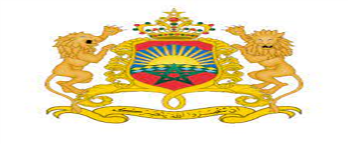 Royaume du MarocMinistère de l'Aménagement du Territoire National,de l'Urbanisme, de l'Habitat et de la Politique de la VilleECOLE NATIONALE D'ARCHITECTURE D'AGADIR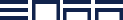 Agadir le 27 décembre 2021 A L’ATTENTION DES ENSEIGNANTSDE L’ECOLE NATIONALE D’ARCHITECTURE D’AGADIRPlanning global du déroulement du 2ème Semestre 2021-2022 (Février 2022-Juin 2022)Il est porté  à l'ensemble  du corps enseignant de l’ENA d’Agadir que le déroulement de l’ensemble des séances des cours sera assuré en présentiel ainsi que les examens et jurys des ateliers d'architecture. Par ailleurs, j'ai l'honneur de vous rappeler que le planning des examens des cours théoriques et jury des ateliers pour le 2ème semestre de l’Année Académique 2021-2022 est programmé conformément aux calendriers ci-après :Conseils de classes/ 2ème  Semestre 2021-2022En vous remerciant pour votre collaboration, veuillez recevoir, Mesdames et Messieurs, mes salutations distinguées.NB :	Pour la coordination de la programmation de vos rattrapages et rendus des ateliers d’architecture et des Arts Plastiques ainsi que l’envoi des tableaux des notes des étudiants, veuillez contactez la Direction par email à enaagadir.2017@gmail.comOBJETDATES / ANNEE ACADEMIQUE 2021-2022Reprise des cours /2ème semestre 2021-2022Le 21 Février 2022Remise des rapports de stage Inter-Semestre 2021-2022Le 18 Avril 2022Réunions de coordination mi semestre par promotionDu 25 au 29 Avril 2022Vacances universitaires du printempsDu 01 au 08 Mai 2022Examens cours théoriques /2ème semestre 2021-2022 (arrêt momentané des ateliers)Du 30 Mai au 03 Juin 2022Arrêt des cours Théoriques/2ème semestre 2021-202203 Juin 2022Remise des notes cours théoriques / 2ème semestre 2021-202206 Juin 2022Jurys des Ateliers /2ème semestre 2021-2022Du 13 Juin au 17 Juin 2022Remise des notes ateliers, 2éme semestre17 Juin 2022Rattrapages /2ème semestre 2021-2022Du 20 au 24 Juin 2022Conseils de Classes / 2ème semestre 2021-202228 & 30 Juin 2022Stages (Chantier, Administration et Agence d’architecture)Du 27 Juin au 02 Septembre 2022 (01 mois)SemestreDateHeureSemestre 1Mardi 28 juin 202210h00Semestre 3Mardi 28 juin 202215h00Semestre 5Mercredi 29 juin 202210h00Semestre 7Mercredi 29 juin 202215h00Semestre 9Jeudi 30 juin  202210h00